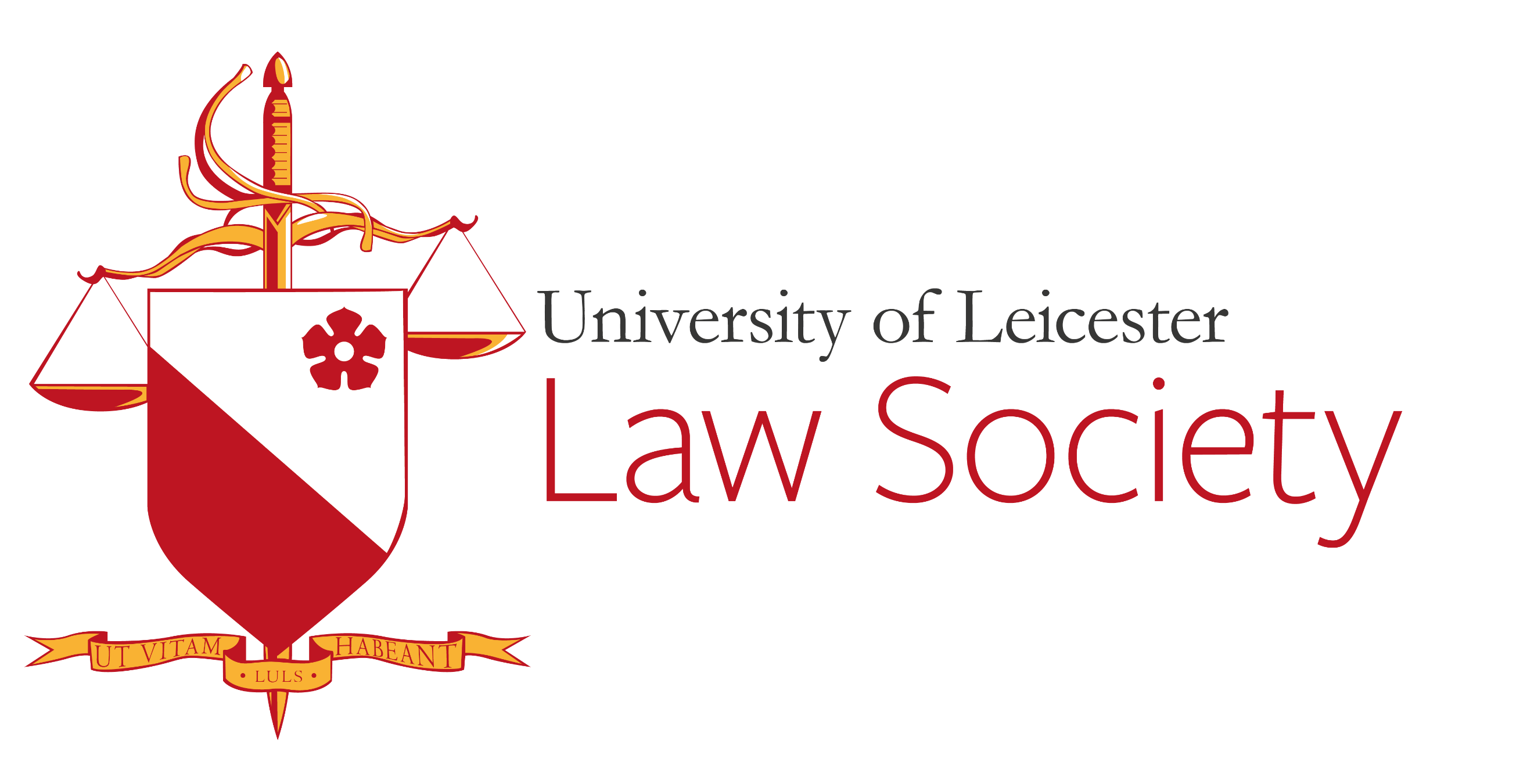 BRAND MANAGERROLE DESCRIPTIONThe Brand Manager of LULS will be in charge of content creation for the society. This means creating posters and content to be distributed by the Publicity Officer in physical form and on all social media. You will also both create content for, and manage, the LULS Instagram account. of This role is flexible in terms of how you want to promote the society – this could be through videos, boomerangs, etc. You will also be responsible for keeping the LULS.org.uk calendar up to date.The role is an important one, vital to ensuring the continuity and professionalism of the LULS brand, whilst guaranteeing content and media of the highest standard. As such, the role ensures a steady flow of work, and is perfect for a creative and organised individual, with great time management, stellar communication and the ability to work under pressure.YOUR DETAILSNAMEYEAR OF STUDYMODULE GRADES TO DATEUNIVERSITY EMAIL ADDRESSQUESTIONSEach answer should be no more than 250 words.WHY DO YOU WANT THE ROLE OF BRAND MANAGER? WHAT RELEVANT EXPERIENCE DO YOU HAVE? This can include skills, Photoshop abilities, content creation examples, social media success, similar positions, and any other examples relevant to this position.HOW WOULD YOU DESCRIBE THE LULS BRANDPlease tell us both how you perceive the LULS brand/what you understand it to be (both in values and aesthetics) and what the LULS brand means to you.Please attach examples of your work when submitting this form.